Муниципальное бюджетное образовательное учреждение дополнительного образования «Информационно - методический центр»ДОПОЛНИТЕЛЬНАЯ  ОБЩЕРАЗВИВАЮЩАЯ ПРОГРАММАсоциально-педагогической направленности «Основы проектной деятельности с использованием дистанционных образовательных технологийВозраст детей: 8-17 лет.Срок реализации: 1 годАвторМажарцева Ольга Федоровнаметодист МБОУ ДО «ИМЦ»г. Новый Свет2015 гПояснительная запискаНастоящая дополнительная общеразвивающая программа рассчитана на обучение детей-инвалидов основам проектной деятельности в условиях дистанционного обучения, имеющих комплект компьютерного оборудования по программе «Развитие дистанционного образования детей – инвалидов в Ленинградской области»  и подключение к сети Интернет.Программа создана в соответствии с требованиями к дополнительным общеразвивающим программам различной направленности, изложенным в  Приказе № 1008 «Об утверждении Порядка организации и осуществления образовательной деятельности по дополнительным общеобразовательным программам» и Концепцией развития дополнительного образования детей, утвержденной Распоряжением Правительства Российской Федерации от 04 сентября 2014 года № 1726-р, приняты во внимание «Методические рекомендации по решению задачи увеличения к 2020 году числа детей в возрасте от 5 до 18 лет, обучающихся по дополнительным образовательным программам, в общей численности детей этого возраста до 70- 75 %».Новизна программы заключается в том, что проектная деятельность учащихся с ограниченными возможностями здоровья способствует успешной социализации и развитию самостоятельных исследовательских умений, творческих способностей и логического мышления; интегрирует знания, полученные в ходе учебного процесса, и приобщает школьников к решению конкретных жизненно важных проблем. Практика показала, что проектная деятельность для детей с особенностями образовательными потребностями – это возможность раскрыть свой потенциал, выявить резервы, обрести уверенность.Актуальность разработки данной программы вызвана тем, что у детей – инвалидов  отсутствуют навыки и умения работы по методу проектов. Поэтому данной категории учащихся необходимо приобрести навыки исследовательских методов, умения планировать, работать в группах, распределять время работы, готовить презентацию результатов, оценивать результаты, осуществлять рефлексию.Педагогическая целесообразность программы заключается в том, что данная  категория детей по причине ограничения здоровья не имеет возможности посещать образовательное учреждение, часто выходить из дома, поэтому для них крайне важно научиться использовать дистанционные образовательные технологии для получения и освоения новых знаний.  Цель программы: создание условий для формирования исследовательских умений  и освоения дистанционных образовательных  технологий учащимися  с ограниченными возможностями здоровья.Основные задачи программы:Обучение планированию  и публичному выступлению; Формирование  навыков использования Интернет для поиска и отбора  информации;Развитие умений анализировать  и составлять отчет о самостоятельной работе над проектом с использованием компьютерных технологий; Приобретение опыта использования возможностей Интернет для обмена мнениями и опытом с другими участниками проектной деятельности, получения дистанционных консультаций преподавателя;Обучение  основным приемам эффективного использования информационных ресурсов Интернет и дистанционных образовательных технологий в проектной деятельности;Указанная  цель  и  поставленные  вышеизложенные    задачи   могут быть  выполнены  при  продолжительности  обучения  1 года (72 часа в год при 2-х часах занятий) Условия реализации программы: Обучающиеся с ограниченными возможностями здоровья 1-11 классов, которые являются участниками проекта "Развитие дистанционного обучения детей - инвалидов в Ленинградской области" и имею комплект  компьютерной техники, подключение к сети Интернет, регистрацию в школьной социальной сети Дневник.ру. Возможные риски: низкая  заинтересованность в использовании метода проектов при обучении детей - инвалидов, слабое здоровье  ребенка - инвалида, отсутствие контроля по использованию Интернет - ресурсов и школьной социальной сети Дневник.ру со стороны родителей.Программа обучения рассчитана на определенный уровень подготовки учащихся:владение основными приемами работы с Интернет-технологиями;владение пакетами "Microsoft Office" , «OpenOffice. org 3.2»Основные дистанционные образовательные технологии, необходимые для активного использования в проектной деятельности:Электронная почта;Технологии интерактивного общения: программы Speaker, Skype;Облачные технологии.Основой творческих заданий являются материалы для проектной деятельности, размещаемые на сайте электронного Дневника  http://www.dnevnik.ruОрганизационно - педагогические условия реализации дополнительной образовательной программыОсновными методами обучения являются:  проблемный, частично - поисковый и исследовательский, словесно-иллюстративные методы, выступления с предложениями, идеями, мозговой штурм, обсуждение.Формы организации образовательной деятельности обучающихся: теоретические: семинар, комбинированное занятие, мини-конференция; практические: игры, практические работы, эксперимент, наблюдение  и т.д.  Каждое занятие включает в себя познавательную часть, практические задания. В некоторых случаях предусмотрено домашнее задание, которое предполагает либо закрепление полученных знаний и умений, либо выполнение подобных заданий в новых условиях.Режим занятий. Обучение происходит в очной и дистанционной форме с использованием видеоуроков посредством программы Skype. На учебных и практических занятиях обращается внимание учащихся на соблюдение требований безопасности труда, пожарной безопасности, производственной санитарии и личной гигиены, и владение периферийными устройствами компьютера (сканер, web-камера, фотоаппарат, микроскоп, графический планшет, набор робототехники).Наполняемость группы составляет от 1 до 5  человек. Занятия проводятся 1 раз в неделю по 2 академических часа.Технические средства обучения (минимальные)Компьютер класса не ниже Pentium с аппаратными средствами для выхода в Интернет и мультимедиа.OnLine выход в Интернет.СканерWeb-камераЦифровой фотоаппаратГрафический планшетЭлектронный микроскопПрограммное обеспечение:Операционная система  Windows  (версия 95 или выше);Интернет-браузеры MS Internet Explorer и ;пакеты "Microsoft Office" , «OpenOffice. org 3.2»Приложение TeamVewer7Программа для интерактивного общения SkypeПрограмма для проведения вебинаров SpeakerПрограммы для записи видео материалов Free Screen To VideoFTP-клиент (CuteFTP или др.);Графический редактор  Adobe Photoshop.ПО ЛогоМирыПО LegoПланируемые результатыПредметные результаты:В результате освоения программы обучающиеся будут знать:Основные правила и инструкции по технике безопасности при работе с ПК;Типы проектов;Историю проектной деятельности; Этапы работы над проектами;Виды результата проектной деятельности; Критерии оценки работы над проектом; Основные понятия технологии Интернет;Существующие мировые и русскоязычные ресурсы Интернет;Основные поисковые машины и их возможности;Виды основных дистанционных технологий;Программы для работы на удаленном доступе;Программы для записи видео материалов будут уметь:Четко определить цель.Описать основные шаги по достижению поставленной цели.Составлять план работы.Презентовать  информацию.Оформлять сноски  и иметь понятие о библиографии.Запускать основные клиенты Интернет: браузер, электронная почта.Пользоваться электронной почтой: корректно создавать и отправлять письма, получать сообщения, использовать возможности предоставляемого сервиса.Создавать индивидуальные и совместные документы с использованием облачных технологийИспользовать программы Skype и Speaker в проектной деятельности. Обрабатывать изображения, выполнение цифровым фотоаппаратом и использовать их в проектной деятельности.Создавать различные проекты: индивидуальные, групповые, учебные, социальныеИспользовать возможности электронного микроскопа в исследовательской деятельности.Метапредметные и личностные результаты:В результате освоения программы обучающиеся будут способны:уметь выбрать нужную информацию и правильно ее использовать;аргументировать свою точку зрения в процессе рефлексии;ориентироваться в мире компьютерных сетей и ресурсов Интернет;осознавать мотивы образовательной деятельности,  определять ее цели и задачи;ориентироваться в содержании  теоретических понятий предметной  области (в пределах программы)  и использовать их при выполнении  творческих заданий;Текущий контроль усвоения материала должен осуществляться путем выполнения практических и проектных заданий.По окончании обучения по данной образовательной программе, учащиеся должны пробрести навыки создания различных проектов: индивидуальных, учебных, групповых с использованием дистанционных образовательных технологий. Поэтому для оценки достижения  обязательной подготовки целесообразно использовать результат общей и индивидуальной работы.  Анализ  детских  работ,  определяющий  творческий  рост  ребенка. Педагогическое  наблюдение  при  текущем  контроле. Анализ  мотива  ухода  и  прихода  учащегося  в  кружок. Способы  фиксирования  и  обобщения  детских  практических  достижений  (участие в конкурсах фиксируется в журнале). Интеллектуальный марафон, проводимый в ЦИТ.Подводятся итоги на лучшую работу, по каждому проекту. Обучение осуществляется. Курс имеет практическую направленность. Участие во всевозможных конкурсах (районных, областных и международных).Учебно-тематический планСодержание изучаемого курса 1.Введение. Знакомство с сайтом http://www.dnevnik.ru.-   2 часаЗнакомство с положением о проектной деятельности, регистрация на сайте электронного Дневника, создание собственных паролей, размещение информации на собственной странице.   Практическая работа со страницами электронного Дневника: новости, форум, файлы. Порядок работы над проектами на сайте электронного Дневника. 2. Основы проектной деятельности (1 уровень)  – 6 часов.Знакомство с историей проектной деятельности и типами проектов. Знакомство с этапами работы над проектом. Знакомство с видами планирования.  Формирование умений планировать работу над проектом   с учетом времени и составлять оптимальный план. 3. Работа с электронной почтой  - 4 часа. Создание почтового аккаунта на сервисе Google. Формирование навыков сетевого  этикет и умений коллективного взаимодействия средствами электронной почты. Формирование умений пользоваться электронной почтой: корректно создавать и отправлять письма, получать сообщения.4. Работа над проектами сайта http://www.dnevnik.ru – 6 часов. Выполнение проектов, размещенных на сайте электронного Дневника. Размещение готовых проектов во вкладке «Файлы» на главной странице электронного Дневника. Просмотр проектов других участников проектной деятельности. Создания комментарий к проектным работам других участников. 5. Основы проектной деятельности (2 уровень) -  4 часа.Формирование умения анализировать проблемную ситуацию, содержащую проблему и условия.  Формирование умений формулировать проблему и цель, определять задачи по составлению проекта.6. Программы для интерактивного общения – 8 часов. Знакомство с программой для интерактивного общения Skype. Создание группового общения в программе Skype. Знакомство с программой для создания вебинаров Speaker. Установка и настройка. Участие в вебинаре в качестве слушателя. Создание и проведение вебинара на свободную тему.7. Работа над проектами сайта http://www.dnevnik.ru – 4 часов. Выполнение проектов, размещенных на сайте электронного Дневника. Размещение готовых проектов во вкладке «Файлы» на главной странице электронного Дневника. Просмотр проектов других участников проектной деятельности. Создания комментарий к проектным работам других участников. 8.  Основы проектной деятельности (3 уровень)  – 6 часов.Формирование умения формулировать ожидаемый результат и фиксировать проект в виде карты-схемы, схемы, макета, буклета, алгоритма, эскиза. Создание и оформление  презентации готового проекта. 9. Использование облачных технологий в проектной деятельности – 10 часов.Знакомство с основными  облачными сервисами на примере Google. Создание различных  документов на сервисе Google. Принципы совместной работы с различными документами  на сервисе Google. Преимущества и риски использования облачных технологий.10. Работа над проектами сайта http://www.dnevnik.ru – 6 часов. Выполнение проектов, размещенных на сайте электронного Дневника. Размещение готовых проектов во вкладке «Файлы» на главной странице электронного Дневника. Просмотр проектов других участников проектной деятельности. Создания комментарий к проектным работам других участников. 11 . Развитие презентативных умений - 6  часов.Целенаправленное развитие презентативных умений. Особое внимание уделяем формированию простейших навыков рефлексии в ходе презентации. Формирование умения самооценки на основе формируемых рефлексивных умений. Знакомство с основами  публичного выступления. Тренинг публичного выступления. 12. Работа на расстоянии – 4 часа. Знакомство с программой удалённого доступа Team Vewer 7 и формирование умений использовать её для дистанционного взаимодействия. Создание видео материалов для дистанционного использования. 13. Работа над проектами сайта http://www.dnevnik.ru – 6 часов. Выполнение проектов, размещенных на сайте электронного Дневника. Размещение готовых проектов во вкладке «Файлы» на главной странице электронного Дневника. Просмотр проектов других участников проектной деятельности. Создания комментарий к проектным работам других участников. Методическое обеспечение дополнительной образовательной  программыСистема оценки результатов освоения дополнительной образовательной программыВ основу системы оценки достижения планируемых результатов освоения дополнительной образовательной  программы  «Основы проектной деятельности с использованием дистанционных образовательных технологий» положены представления о возрастных особенностях освоения норм исследовательской и проектной деятельности учащимися 8 – 17 лет, а также экспертная оценка работы обучающихся в ходе выполнения ими учебных исследовательских и проектных видов работ, выполняемая преподавателем.Особенности оценки индивидуального проектаИндивидуальный мини или итоговой проект представляет собой учебный проект, выполняемый обучающимся в рамках одного или нескольких учебных предметов с целью продемонстрировать свои достижения в самостоятельном освоении содержания и методов избранных областей знаний и/или видов деятельности и способность проектировать и осуществлять целесообразную и результативную деятельность (учебно-познавательную, конструкторскую, социальную, художественно-творческую, иную).В соответствии с целями изучения раздела программы подготовка проекта, должна включать требования по следующим рубрикам:• организация проектной деятельности;• содержание и направленность проекта;• защита проекта;• критерии оценки проектной деятельности.Требования к организации проектной деятельности: обучающиеся сами выбирают как тему проекта, план реализации проекта разрабатывается обучающимся совместно с преподавателем.Требования к содержанию и направленности проекта: результат проектной деятельности должен иметь практическую направленность в соответствии с возрастными особенностями. В состав материалов, которые должны быть подготовлены по завершению итогового проекта для его защиты, в обязательном порядке включаются:1) выносимый на защиту продукт проектной деятельности; 2) подготовленная обучающимся краткая пояснительная записка к проекту с указанием: а) исходного замысла, цели и назначения проекта; б) краткого описания хода выполнения проекта и полученных результатов; в) списка использованных источников;Общим требованием ко всем работам является необходимость соблюдения норм и правил цитирования, ссылок на различные источники.Требования  к защите проекта: защита осуществляется в виде публичного представления проекта участникам объединения либо на внешних конкурсах. Критерии оценки проектной работы 1. Способность к самостоятельному приобретению знаний и решению проблем, проявляющаяся в умении поставить проблему и выбрать адекватные способы её решения, включая поиск и обработку информации, формулировку выводов и/или обоснование и реализацию/апробацию принятого решения, обоснование и создание модели, прогноза, модели, макета, объекта, творческого решения и т. п. Данный критерий в целом включает оценку сформированности познавательных учебных действий.2. Сформированность предметных знаний и способов действий, проявляющаяся в умении раскрыть содержание работы, грамотно и обоснованно в соответствии с рассматриваемой проблемой/темой использовать имеющиеся знания и способы действий.3. Сформированность регулятивных действий, проявляющаяся в умении самостоятельно планировать и управлять своей познавательной деятельностью во времени, использовать ресурсные возможности для достижения целей, осуществлять выбор конструктивных стратегий в трудных ситуациях.4. Сформированность коммуникативных действий, проявляющаяся в умении ясно изложить и оформить выполненную работу, представить её результаты, аргументированно ответить на вопросы.Результаты выполненного проекта оцениваются по каждому из четырёх, названных выше, критериев.При этом в соответствии с принятой системой оценки выделяются два уровня сформированности навыков проектной деятельности: базовый и повышенный. Главное отличие выделенных уровней состоит в степени самостоятельности обучающегося в ходе выполнения проекта, поэтому выявление и фиксация в ходе защиты того, что обучающийся способен выполнять самостоятельно, а что — только с помощью руководителя проекта, являются основной задачей оценочной деятельности.Максимальная оценка по каждому критерию - 3 балла. При таком подходе достижение базового уровня соответствует получению 4 первичных баллов (по одному баллу за каждый из четырёх критериев), а достижение повышенного уровня соответствует получению 7—12 первичных баллов.Темы для минипроектов и итоговых проектов выбираются в соответствии с возрастными и личностными особенностями обучающихся, а также с планом работы ОУ и ИМЦ на учебный год.Список примерных проектовИндивидуальные проекты.Проект «Знакомьтесь – это Я»Аннотация:Новый учебный год стартовал 1 сентября. За время каникул мы узнали много интересного, стали на год взрослее, кроме того,  настало время  рассказать о своих достижениях за прошлый год  и познакомиться с новыми учениками нашего Центра. Идея проекта – рассказать о себе на своей страничке в электронном Дневнике. Задание участникам и требования проекта:1. Обновите информацию о себе на своей страничке в Дневнике: замените фото, обновите электронный адрес, имя в Скайпе и т.д. 2. Создайте папку «Мои достижения». Загрузите в неё грамоты и дипломы, полученные за прошлый  учебный год. 3. На главной странице в Дневнике в форуме проекта «Знакомьтесь – это я» разместить ссылку на собственную  страницу в Дневнике.Проект «Поделись своими увлечениями»Аннотация:Многие ребята, обучающиеся в нашем Центре, имеют разные увлечения. Например, одни любят рисовать, другие мастерить поделки, третьи коллекционируют кукол или кораблики, четвёртые читают книги, пятые обожают вышивать, шестые занимаются музыкой и т.д.Идея проекта – рассказать о себе и своих увлечениях, поделиться секретами творчества, найти единомышленников среди учащихся нашего Центра.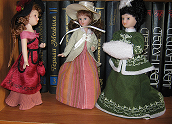 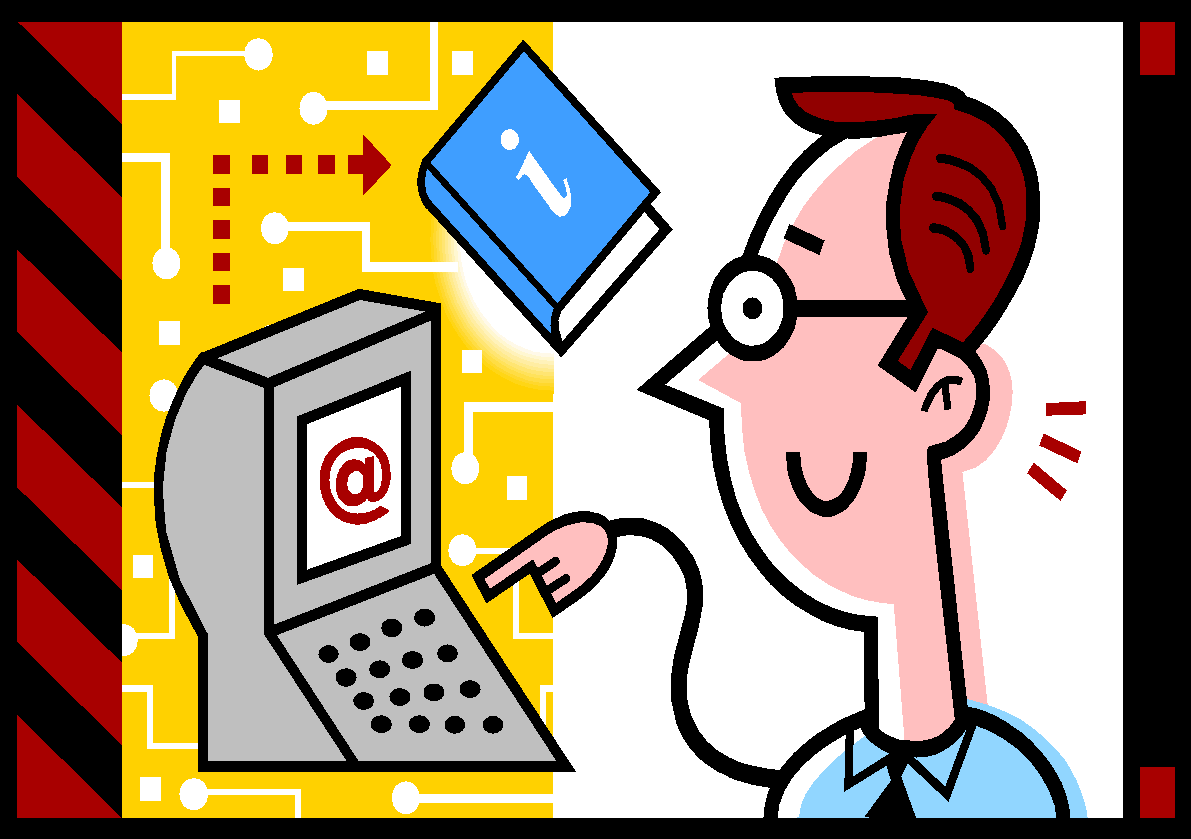 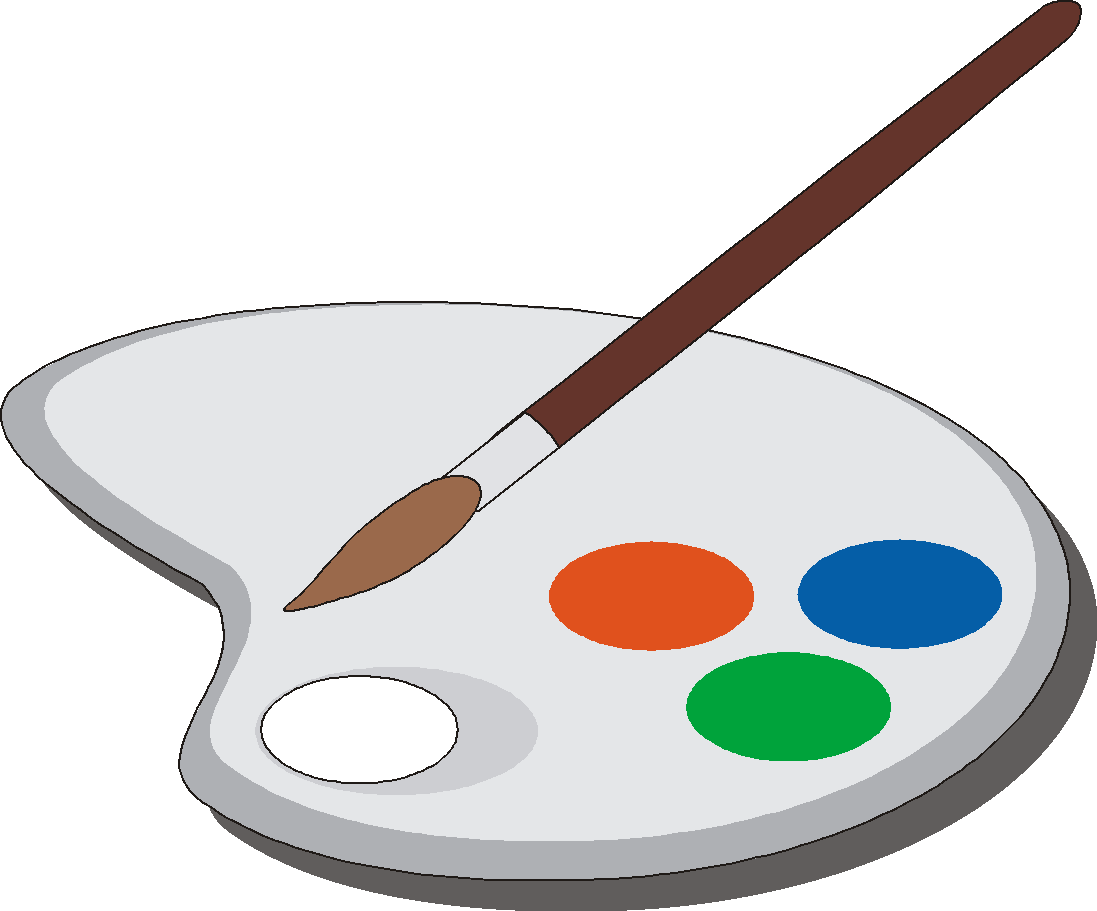 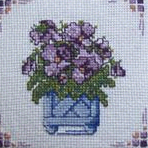 Этапы выполнения проекта:Подумайте, чем вы особенно любите заниматься в свободное время? Расскажите о своём увлечении подробнее.Рассказ о любимом увлечении оформите в виде презентации: 1 слайд – Фамилия, имя, класс, район проживания, имя в Скайпе2 слайд – название увлечения, сколько времени вы ему уделяете в течение недели, чем это увлечение особенно приятно для вас, почему вы любите  им заниматься и т.д. 3 слайд – фотографии готовых работ или коллекций, фотографии процесса работы и т.д.4 слайд – в данном слайде можно поделиться секретами творчества (если такие  у вас имеются)Разместите готовую презентацию  в папке проекта «Поделись своими увлечениями» во вкладке «Файлы» на главной странице сайта «Дневник.ру»Проект "Наши любимцы"Аннотация:Сегодня мы не можем представить свою жизнь без животных: домашних или диких. Почти в каждой семье есть домашний питомец или любимое животное – кошка или собака, хомячок или черепаха, волнистый попугайчик или аквариумные рыбки (интересную информацию по уходу за домашними животными можно найти на сайте http://elite-pets.narod.ru/index.htm ). Многие из вас любят читать книги о животных, подкармливать их в лесу или около дома, наблюдать за их  поведением  в зоопарках или в дикой природе. Идея проекта – сделать снимки своих любимцев или найти информацию в Интернете о любимом животном, написать небольшой рассказ о нем.  Этапы работы:Познакомьтесь с любимыми животными учащихся i-школы, которых можно просмотреть   по ссылке http://www.home-edu.ru/pages/kaba/multistudia/i-da-my/pets.htm Создайте несколько  фотографий своих любимцев  и сохраните 3 наиболее интересных, оригинальных.Придумайте интересный рассказ о своём питомце или о животном, которого любите, жизнью которого интересуетесь.В текстовом редакторе Word или Writer создайте новый файл, вставьте фотографии животного, наберите текст рассказа о нём, сохраните файл под именем «любимец» (пример выполнения работы смотри в папке «Проект «Наши любимцы», файл «Пример»).Разместите работу в папке «Наши любимцы» во вкладке «Файлы» на главной странице в Дневнике. Творческие  проекты.Проект "Зимняя сказка - 1 "Аннотация:Зимние пейзажи - это природа городская и деревенская, леса, поля под снегом. На природе особенно красиво зимой, и поэтому самые красивые фото зимних пейзажей получаются в деревне, на природе, где видны снежные просторы, леса и реки. Интересные зимние картинки можно увидеть и недалеко от дома. В города часто прилетают птицы, а некоторые живут постоянно. Они сидят на заиндевелых, заснеженных ветвях деревьев и созерцают зимнюю природу. Животные зимой не скучают. Собаки бегают по глубокому снегу, иногда проваливаясь в него по шейку. Утки чинно плавают в проточной воде - реки с быстрым течением не замерзают при не очень больших морозах, и иногда в застывшем зимнем пейзаже только речка куда-то торопится и бежит, будто ищет от зимы лета. Снежные зимы красивы. Снег окутывает дома, деревья, животных и людей. Большие хлопья снега падают тихо и мягко.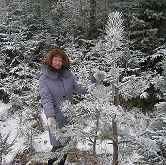 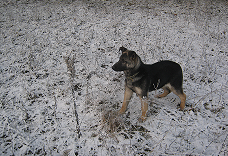 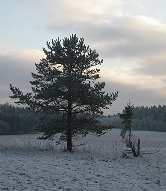 Идея проекта – сделать снимки зимних пейзажей,   выбрать самые необычные, придумать к ним название. Этапы работы:Изучите приемы создания фотографий цифровым фотоаппаратом. Приобретите определенные навыки фотографирования.Придумайте сюжетную линию для ваших фотографий. Сделайте несколько  фотографий, используя зимние виды вашей местности, сохраните 3-4 снимка, наиболее интересных, оригинальных.Придумайте интересную подпись для своих фотографий, которые наиболее точно будут отражать идею вашей работы, и включите  её в получившиеся фотографии. Можно  фотографии объединить в презентацию, добавить музыку и текст.Можно фотографии объединить в видеоролик, добавить музыку и текст.Разместите готовый проект (фотографии, презентацию, видеоролик)  на главной  странице в Дневнике, во вкладке Файлы, в папке «Проект «Зимняя сказка – 2012».Проект «Зимняя сказка - 2»Аннотация:Зимние пейзажи - это природа городская и деревенская, леса, поля под снегом. Они могут служить объектами для развития фантазии и моделирования. Имитационное  моделирование – это мысленное или материальное представление объекта в новом качестве. Примером словесной имитационной модели может служить такой литературный жанр, как басня, поскольку в ней реальные отношения между людьми переносятся на отношения между животными или вымышленными персонажами. А картина, написанная художником или фотография, сделанная фотографом являются графическими имитационными моделями реального объекта.  Присмотритесь к зимним пейзажам и попробуйте разглядеть в них сказочные картины и персонажи, фантазийные композиции и сюжеты, необычные фигуры и комбинации. Работая над проектом «Зимняя сказка – 2013»,  вы попробуете себя в роли фотографа, художника, сказочника. Придумывая названия к созданным фотографиям, вы обретёте опыт имитационного моделирования. 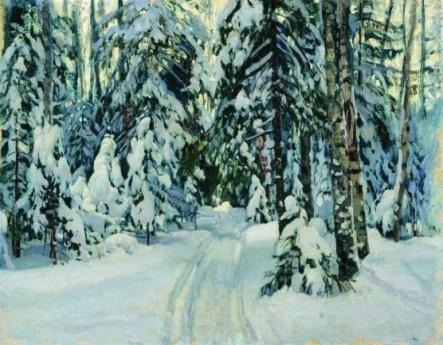 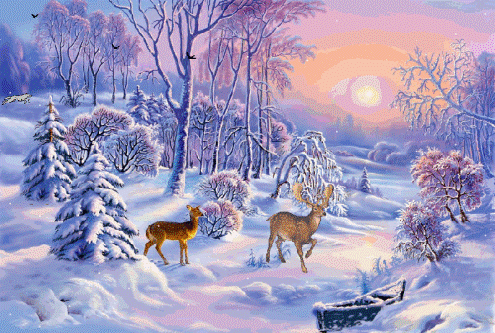 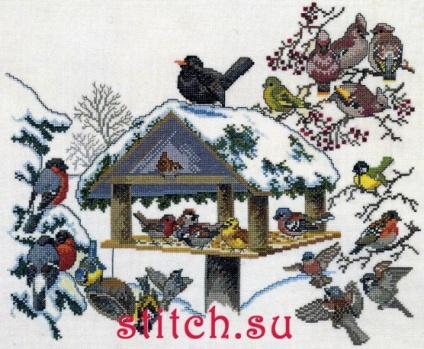 Идея проекта – сделать снимки зимних пейзажей,   выбрать самые необычные, придумать к ним название. Этапы работы:Изучите приемы создания фотографий цифровым фотоаппаратом. Приобретите определенные навыки фотографирования.Присмотритесь к зимним пейзажам и найдите в них сказочные картины и персонажи, фантазийные композиции и сюжеты, необычные фигуры и комбинацииСделайте несколько  фотографий, используя зимние виды вашей местности, сохраните 3-4 снимка, наиболее интересных, оригинальных.Придумайте интересную подпись для своих фотографий, которые наиболее точно будут отражать идею вашей работы, и включите  её в получившиеся фотографии. Можно  фотографии объединить в презентацию, добавить музыку и текст.Можно фотографии объединить в видеоролик, добавить музыку и текст.Разместите готовый проект (фотографии, презентацию, видеоролик)  на главной  странице в Дневнике, во вкладке Файлы, в папке «Проект «Зимняя сказка – 2013».Проект "Раскрась свой мир"Аннотация:Многие ребята, обучающиеся в нашем Центре, любят разукрашивать рисунки. Поэтому мы  выбрали для вас 10 эскизов  с изображением различных сюжетов для раскрашивания. Идея проекта – создать на основе эскиза оригинальный цветной рисунок.Вот перед вами два рисунка. Полюбуйтесь на этот  раскрашенный рисунок. Он наполнен жизнью и радует яркими красками.  Мы назвали его «Встреча на полянке».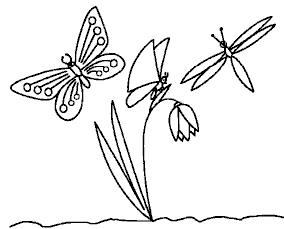 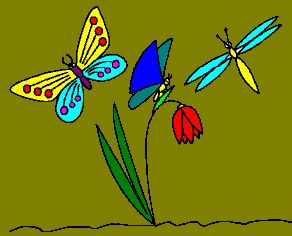 Этапы выполнения проекта:Скопируйте на свой компьютер любой  эскиз, который находится во вкладке «Файлы» на главной странице сайта «Дневник.ру» в папке проекта «Раскрась свой  мир».Просмотрите эскизы, выберите один или несколько рисунков для раскрашивания.Откройте выбранный для раскрашивания эскиз в любом графическом редакторе. Для этого щелкните по эскизу правой клавишей мыши и выберите функцию «Изменить».  С помощью инструментов «заливка» или «распылитель» раскрасьте эскиз. Придумайте название полученному рисунку и сохраните его под этим названием. Разместите рисунки в папке проекта «Раскрась свой мир» во вкладке «Файлы» на главной странице сайта «Дневник.ру»Проект "Облако в подарок"Аннотация:Приближаются самые любимые праздники — день всех Влюблённых, День Защитника Отечества, Международный  женский день. Мы с трепетом и любовью готовым подарки своим любимым мамам, папам, друзьям и сами ждём поздравлений.Идея проекта - объединить слова, относящиеся к праздникам (День святого Валентина, День Защитника Отечества,  Международный женский день) в облако, которое будет напоминать фигуру - цветок, сердце, солнце, яблоко и т. д.
 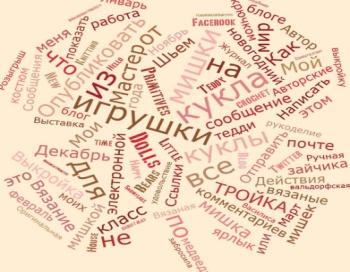 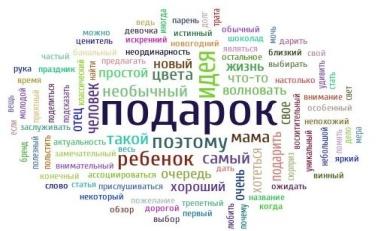 Этапы работы:Изучите пример выполнения облака из слов по  ссылкам: http://giftmegift.com/wp-content/uploads/2011/12/giftmegift_word_cloud.png
http://2.bp.blogspot.com/--Ekuhqtcc6Q/Tu5GtKXtFVI/AAAAAAAANPs/1E3nznBKWR8/s1600/fff.jpg
http://taishet.org/blog/interesting/409.htmlПридумайте свои облака из слов, стихов, пожеланий или фигурок и выполните из в  любом текстовом  или графическом редакторе. Разместите работу в папке «Проект «Облако в подарок» во вкладке «Файлы» на главной странице в ДневникеСоциальные проекты.Проект «Новогодний калейдоскоп» Аннотация:	Скоро Новый год. Время, когда загадывают желания, и приходит Дед Мороз и Снегурочка с подарками, когда  кругом зазвучать новогодние пожелания и поздравления. И в миллионах семей поставят и нарядят ёлку.  Идея проекта – создать красочные, оригинальные, музыкальные новогодние поздравления и пожелания, настроится на атмосферу праздника, Номинации проекта:Новогодняя открытка  - пожелание. В данной номинации необходимо создать красочную открытку = поздравление в любом графическом редакторе Paint, Photoshop. Gimp, кроме того, можно использовать собственные фотографии зимних пейзажей в качестве основы для открытки. Чья открытка  получится более интересной, оригинальной, весёлой и нарядной? Оригинальный рецепт новогоднего блюда. Чьё  блюдо  получится более интересным, оригинальным, вкусным и аппетитным? Музыкальное поздравление с Новым годом. Чьё музыкальное поздравление  получится более интересным, оригинальным и весёлым? Вот какая елочка. Нам всем интересно, какие елки наряжают в каждом доме. В новый год мы ходим в гости и обязательно обращаем внимание на этих зелёных красавиц, расхваливая их украшения, ведь многие елочные игрушки могут быть сделаны своими  руками. В данной номинации необходимо выбрать и сфотографировать ЁЛКУ, самую нарядную, которая может быть дома или на городской (поселковой) площади или в школе или в ЦИТе. А ещё можно придумать и нарисовать ЁЛКУ, а на ней свои украшения. Рисунок можно выполнить в любом графическом редакторе Paint, Photoshop. Gimp. Чья елка получится более интересной, оригинальной, весёлой и нарядной? 	Этапы работы:Познакомьтесь с номинациями проекта, которые расположены во вкладке Файлы на главной странице сайта «Дневник.ру» в папке «Проект «Новогодный калеинструмент «Сообщения» на сайте «Дневник.ру»Требования проекта:Проект  «Я ПОВЕДУ ТЕБЯ В МУЗЕЙ»АннотацияПервый в стране государственный музей русского изобразительного искусства, основан в 1895 году в Санкт-Петербурге по Указу императора Николая II. Торжественно открылся для посетителей - 19 марта (7 марта по старому стилю) 1898 года. Русский музей сегодня - это уникальное хранилище художественных ценностей, известный реставрационный центр, авторитетный научно-исследовательский институт, один из крупнейших центров культурно-просветительской работы, научно-методический центр художественных музеев Российской Федерации, курирующий работу 260 художественных музеев России. В марте 2013 года Русскому музею исполняется 115 лет. Цель проекта:Активизация познавательного интереса школьников в области информатики и информационно-коммуникационных технологий, повышение мотивации изучения данной предметной области. Проектное задание: учащимся требуется создать следующие работы в соответствии с возрастом: для 1 – 4 классов: рассказ о картине или зале музея в текстовом редакторе для 5 – 7 классов: презентация о Русском музее.для 8 – 9 классов: буклет о Русском музее.для 10 – 11 классов: видеоролик или сайт о Русском музее.Этапы работы над проектом: Изучите историю создания и развития Русского музея. Продумайте,  о каком зале Русского музея или картине одного из залов,  вы расскажите. Создайте проект в соответствии с заданием проекта. Разместите готовый проект  в папке «Проект «Я поведу тебя в музей» на главной странице в Дневнике.Проект «Родословная Ленинградской области»Аннотация:В августе 2012 года в Лужском районе состоялись торжества в честь 85-ти-летия Ленинградской области. К этому замечательному событию готовились все районы, проходили  акции, конкурсы, фестивали. Мы тоже предлагаем вам присоединиться к этим событиям  и принять участие в работе над данным проектом.  Идея проекта – изучите историю родного поселения, познакомьтесь с достопримечательностями и  интересными людьми города, в котором живёте, узнайте о богатстве и особенностях родной природы,  создайте отчет о проделанной работе виде  презентации, видеоролики или текстового документа. Номинации проекта:Историческое прошлое. В данной номинации необходимо показать умения поиска и предоставления информации об историческом прошлом родного края. Герб поселения. В данной номинации необходимо показать умения поиска и предоставления информации о гербе поселения или города, в котором вы проживаете. Наша гордость. В данной номинации необходимо показать умения поиска и предоставления информации о достопримечательностях (памятники, здания, усадьбы, предприятия)  или   интересных людях поселения или города, в котором вы проживаете.Природа родного края. В данной номинации необходимо показать умения поиска и предоставления информации о богатстве и особенностях родной природы. Этапы работы:Познакомьтесь с номинациями проекта.Выберите ту, которая вам больше всего нравится, подготовьте работу и разместите её в папке «Проект «Родословная Ленинградской области» во вкладке «Файлы» на главной странице Дневника.Вопросы, которые будут возникать у вас в ходе работы над проектом можно задавать во вкладке «Форум» на главной странице Дневника. В описании к файлу напишите название номинации и свои данные: Фамилия, имя, класс, район. Требования проекта: Учебные проекты. Проект «Техника - молодёжи»Аннотация: В наше время технический прогресс так глубоко проник во все сферы нашей жизни, что жизнь без техники сложно себе представить. Раз уж мы живем в XXI в. и нам никуда не деться от научно-технической революции, то давайте поговорим о  современной технике, какое место она занимает в жизни молодёжи. Знания помогут не только правильно и эффективно использовать достижения науки, но и сохранить здоровье. Идея проекта – дать возможность ученикам РЦДО реализовать свой творческий, поисковый, исследовательский потенциал в сфере научно-технического прогресса. Номинации проекта:Любимая модель техники. В данной номинации необходимо рассказать о любимой модели техники из любой сферы деятельности: бытовая техника, легковые машины, мобильные телефоны, компьютеры, самолёты, военная техника, космические аппараты и т. д.  Творчество молодёжи.  В данной номинации необходимо продемонстрировать умения по созданию моделей с использованием робототехники Lego или других средств по моделированию.Техника безопасности. В данной номинации необходимо рассказать о том, как важно соблюдать правила техники безопасности во время эксплуатации различной техники.Фантастическая техника. В данной номинации необходимо рассказать о необычной технике, которая вас наиболее заинтересовала или создать собственный проект техники будущего.  Этапы работы:Познакомьтесь с номинациями проекта. Выберите номинацию для участия.Проведите поисковую, творческую или исследовательскую работу в рамках выбранной номинации.Результаты  работы над проектом оформите в виде презентации, видеоролика или текстового документа и  разместите в папке «Проект «Техника - молодёжи» во вкладке «Файлы» на главной странице Дневника.Вопросы, которые будут возникать у вас в ходе работы над проектом можно задавать во вкладке «Форум» на главной странице Дневника. В описании к файлу напишите название номинации и свои данные: Фамилия, имя, класс, район. Требования проекта:Проект "Мои олимпиады и открытия"Аннотация.Мы каждый день изучаем много новой информации, преодолеваем трудности,  самоотверженно работаем над новыми решениями, воплощая мечты в реальность. Мир не стоит на месте, каждый день нам хочется чего-то нового и увлекательного. Мы открываем новые отношения, знания, чувства, учимся  быть добрыми, честными и творческими. А значит, мы – первооткрыватели и олимпийцы! Цели проекта:Дать возможность учащимся  глубже познакомиться с различными видами олимпийского спорта и гениальными открытиями;Стимулировать развитие у ребят  фантазии, воображения, художественного творчества, умения делать открытия и делиться им с окружающими;Научить учащихся использовать возможности новых компьютерных технологий как реального эффективного инструмента для творчества и познания.Номинация «Олимпиады»В данной номинации необходимо провести мини исследование  и рассказать о различных видах  олимпийских, паралимпийских соревнований или о любимом виде спорта, показать как спорт и олимпийские игры  помогают раскрыть человеческие возможности, укрепить здоровье. Кроме того, если вы были участником предметной олимпиады, то можно рассказать о том, как  эта олимпиада помогла вам раскрыть свои способности и укрепить знания. Работы могут быть представлены в виде мультимедийной презентации, буклета, видеоролика, текстового документа.Номинация «Открытия»В данной номинации необходимо провести мини исследование и представить гениальные открытия, сделанные в различных областях науки, искусства и естествознания. Показать применение этих открытий в настоящем времени. Кроме того, можно представить страну, область России, рецепт приготовления блюда, новую книгу, интересную игру, редкое растение, необычное животное, понравившейся мультфильм или любую другую информацию, которую изучили в ближайшее время и полученные знания стали для вас настоящим открытием.  Работы могут быть представлены в виде мультимедийной презентации, буклета, видеоролика, текстового документа.
Этапы работы:Познакомьтесь с номинациями проекта.Выберите ту, которая вам больше всего нравится, подготовьте работу и разместите её в папке «Проект «Мои олимпиады и открытия» во вкладке «Файлы» на главной странице Дневника.Вопросы, которые будут возникать у вас в ходе работы над проектом можно задавать во вкладке «Форум» на главной странице Дневника. В описании к файлу напишите название номинации и свои данные: Фамилия, имя, класс, район. Требования проекта:ЛитератураПедагогическаяФедеральный стандарт общего среднего образования по информатике и информационным технологиям (проект). /Публикация на сервере Воронежского государственного педагогического университета. http://www.vspu.ac.ru/sci/fedstd/Информатика для средней школы. Учебная программа для школ. Разработана рабочей группой Международной федерации по обработке информации (IFIP) под эгидой ЮНЕСКО. /Публикация на сервере "Информика" (МО РФ). http://www.informika.ru/text/goscom/unesco/inf.htmlМатериалы журнала «Компьютерные технологии в школе», №1, 4, 2011 годМатериалы сайта http://www.dnevnik.ru Виртуальная школа http://vsh.dvpion.ru/Материалы сайта  http://fcior.edu.ru Материалы сайта http://school-collection.edu.ru Материалы сайта http://festival.1september.ru Материалы сайта видео и графика в дистанционном обучении: http://e-memory.ru/cro_kidsmart.htmСпециальная по профилю обученияЭ.С. Ларина. Информатика. 9 – 11 классы. Проектная деятельность учащихся.  – Волгоград: Учитель, 2009Т.Н. Полякова. Методы проектов в развитии социальных компетенций учащихся: теория и практика применения. Учебно-методическое пособие. – СПб.: СПбАППО, 2008 Intel «Обучение для будущего»  Проектная деятельность в информационной образовательной среде 21 века: Учебное пособие- М. : НП «Современные технологии в образовании и культуре», 2010Для учащихсяШафрин Ю.А. Информационные технологии. - кл. – М.: Издательство Лаборатория базовых знаний, 1999Задачник – практикум по информатике. – СПб.: БХВ-Петербург, 2002Кушниренко А.Г. и др. Информационная культура. кл. – М.: Издательство Дрофа, 1999Н. Комолова, Е. Яковлева Adobe PhotoShop  CS3 Мастер — класс + видеокурс . Петербург.: БХВ - Петербург, 2007 .Виртуальная школа сайта http://www.childfest.ruдиски" Дистанционные образовательные технологии, проектирование и реализация учебных курсов", " От информатизации образования к дистанционным технологиям ", Цифровое видео – народные советы Проектная деятельность в информационной образовательной среде 21 векаЦифровая фотография. От выбора камеры до печати снимков.Н.Д. Угринович. Компьютерный практикум. LINUX – CDН.Д. Угринович. Компьютерный практикум. WINDOW - CDКалендарно-тематическое планирование2015-2016 учебный годПРИНЯТА: на заседании педагогического советапротокол  от _____ 2015 г. №______.№ п.п.Разделы и темыКоличество часовКоличество часовКоличество часов№ п.п.Разделы и темывсеготеорияпрактикаВведение. Знакомство с сайтом http://www.dnevnik.ru.2111.1Страницы сайта, регистрация, индивидуальный код доступа10,50,51.2Порядок работы над проектами на сайте электронного Дневника10,50,5Основы проектной деятельности (1 уровень)6332.1История проектной деятельности.10,50,52.2Типы проектов.10,50,52.3Этапы работы над проектами2112.4Виды планирования. Составление плана с учетом времени2113. Работа с электронной почтой4223.1Создание почтового аккаунта на сервисе Google  10,50,53.2Сетевой этикет.10,50,53.3Сетевое коллективное взаимодействие.2114Работа над проектами сайта http://www.dnevnik.ru665. Основы проектной деятельности (2 уровень)4225.1Виды проблемных ситуаций. Постановка целей2115.2Определение задач проекта2116. Программы для интерактивного общения 8446.1Особенности работы с программой Skype.2116.2Создание группового общения в программе Skype.2116.3Программа для создания вебинаров Speaker. Установка и настройка. Участие в вебинаре.2116.4Создание и проведение вебинара на свободную тему. 2117.Работа над проектами сайта http://www.dnevnik.ru448. Основы проектной деятельности (3 уровень)6338.1Формулировка ожидаемого результата 2118.2Оформление  проекта в виде макета, таблицы схемы, макета, буклета, алгоритма, эскиза.2118.3Оформление презентации проекта2119.Использование облачных технологий в проектной деятельности102, 57, 59.1Основные облачные сервисы на примере Google. 20,51, 59.2Создание текстовых документов на сервисе Google  20,51, 59.3Создание совместных презентаций на сервисе Google  20,51, 59.4Создание форм для социального опроса на сервисе Google  20,51, 59.5Преимущества и риски использования облачных технологий.20,51, 510Работа над проектами сайта http://www.dnevnik.ru6611Развитие презентативных умений62, 53, 511.1Формирование простейших навыков рефлексии.20,51, 511.2Самооценка на основе формируемых рефлексивных умений.21111.3Основы публичного выступления.21112Работа на расстоянии 42212.1Использование программы  Team Vewer 7 для удаленного доступа. 21112.2Создание видео материалов для дистанционного использования. 21113Работа над проектами сайта http://www.dnevnik.ru66всего722250№Раздел, темаФорма занятийПриемы и методы проведения занятийДидактический материал и ТСОФорма подведения итогов1.Введение. Знакомство с сайтом электронного Дневника http://www.dnevnik.ru.Введение. Знакомство с сайтом электронного Дневника http://www.dnevnik.ru.Введение. Знакомство с сайтом электронного Дневника http://www.dnevnik.ru.Введение. Знакомство с сайтом электронного Дневника http://www.dnevnik.ru.Введение. Знакомство с сайтом электронного Дневника http://www.dnevnik.ru.1.1Страницы сайта, регистрация, индивидуальный код доступаКомбинированнаяОчно-дистанционнаяСловесно-репродуктивный,наглядный, практическийфондовые материалы http://www.dnevnik.ru.Регистрация на сайте 1.2Порядок работы над проектами на сайте электронного ДневникаКомбинированнаяОчно-дистанционная Словесно-репродуктивный,наглядный, практическийМультимедийные презентацииПросмотр работ2.Основы проектной деятельности (1 уровень)Основы проектной деятельности (1 уровень)Основы проектной деятельности (1 уровень)Основы проектной деятельности (1 уровень)Основы проектной деятельности (1 уровень)2.1История проектной деятельности.Комбинированная Очно-дистанционнаяСловесно-репродуктивный,наглядный, практическийМультимедийные презентацииВыполнение упражнений2.2Типы проектов.Комбинированная Очно-дистанционнаяСловесно-репродуктивный,наглядный, практическийМультимедийные презентацииВыполнение упражнений2.3Этапы работы над проектамиКомбинированная Очно-дистанционнаяСловесно-репродуктивный,наглядный, практическийМультимедийные презентацииПросмотр работ2.4Виды планирования. Составление плана с учетом времениПроектно-поисковаяСловесно-репродуктивный,наглядный, практическийМультимедийные презентацииВыполнение упражнений3.Работа с электронной почтойРабота с электронной почтойРабота с электронной почтойРабота с электронной почтойРабота с электронной почтой3.1Создание почтового аккаунта на сервисе Google  Комбинированная Очно-дистанционнаяСловесно-репродуктивный,наглядный, практическийМатериалы сайта   GoogleВыполнение упражнений3.2Сетевой этикет.Комбинированная Очно-дистанционнаяСловесно-репродуктивный,наглядный, практическийМультимедийные презентацииВыполнение упражнений3.3Сетевое коллективное взаимодействие.Комбинированная Очно-дистанционнаяСловесно-репродуктивный,наглядный, практическийМультимедийные презентацииВыполнение упражнений4.Работа над проектами сайта http://www.dnevnik.ruКомбинированная Очно-дистанционнаяСловесно-репродуктивный,наглядный, практическийПроекты сайта  http://www.dnevnik.ruПросмотр работ5Основы проектной деятельности (2 уровень)Основы проектной деятельности (2 уровень)Основы проектной деятельности (2 уровень)Основы проектной деятельности (2 уровень)Основы проектной деятельности (2 уровень)5.1Виды проблемных ситуаций. Постановка целейКомбинированная Очно-дистанционнаяСловесно-репродуктивный,наглядный, практическийМультимедийные презентацииВыполнение упражнений5.2Определение задач проектаКомбинированная Очно-дистанционнаяСловесно-репродуктивный,наглядный, практическийМультимедийные презентацииВыполнение упражнений6. Программы для интерактивного общенияПрограммы для интерактивного общенияПрограммы для интерактивного общенияПрограммы для интерактивного общенияПрограммы для интерактивного общения6.1Особенности работы с программой Skype.Комбинированная Очно-дистанционнаяСловесно-репродуктивный,наглядный, практическийМультимедийные презентацииВыполнение упражнений6.2Создание группового общения в программе Skype.Комбинированная Очно-дистанционнаяСловесно-репродуктивный,наглядный, практическийМультимедийные презентацииПроверка самостоятельной работы6.3Программа для создания вебинаров Speaker. Установка и настройка. Участие в вебинаре.Комбинированная Очно-дистанционнаяСловесно-репродуктивный,наглядный, практическийМатериалы сайта http:/www..onwebinar.ru  Просмотр выполненных работ6.4Создание и проведение вебинара на свободную тему. Комбинированная Очно-дистанционнаяСловесно-репродуктивный,наглядный, практическийМатериалы сайта http:/www..onwebinar.ru  Просмотр выполненных работ7Работа над проектами сайта http://www.dnevnik.ruПроектно-поисковаяСловесно-репродуктивный,наглядный, практическийПроекты сайта  http://www.dnevnik.ruПросмотр готовых проектов8. Основы проектной деятельности (3 уровень)Основы проектной деятельности (3 уровень)Основы проектной деятельности (3 уровень)Основы проектной деятельности (3 уровень)Основы проектной деятельности (3 уровень)8.1Формулировка ожидаемого результата Комбинированная Очно-дистанционнаяСловесно-репродуктивный,наглядный, практическийМультимедийные презентацииВыполнение упражнений8.2Оформление  проекта в виде макета, таблицы схемы, макета, буклета, алгоритма, эскиза.Комбинированная Очно-дистанционнаяСловесно-репродуктивный,наглядный, практическийМультимедийные презентацииПросмотр выполненных работ8.3Оформление презентации проектаКомбинированная Очно-дистанционнаяСловесно-репродуктивный,наглядный, практическийМультимедийные презентацииПросмотр выполненных работ9Использование облачных технологий в проектной деятельностиИспользование облачных технологий в проектной деятельностиИспользование облачных технологий в проектной деятельностиИспользование облачных технологий в проектной деятельностиИспользование облачных технологий в проектной деятельности9.1Основные облачные сервисы на примере Google. Комбинированная Очно-дистанционнаяСловесно-репродуктивный,наглядный, практическийМатериалы сайта   GoogleВыполнение упражнений9.2Создание текстовых документов на сервисе Google  Проектно-поисковаяСловесно-репродуктивный,наглядный, практическийМатериалы сайта   GoogleПросмотр выполненных работ9.3Создание совместных презентаций на сервисе Google  Комбинированная Очно-дистанционнаяСловесно-репродуктивный,наглядный, практическийМатериалы сайта   GoogleВыполнение упражнений9.4Создание форм для социального опроса на сервисе Google  Комбинированная Очно-дистанционнаяСловесно-репродуктивный,наглядный, практическийМатериалы сайта   GoogleПросмотр выполненных работ9.5Преимущества и риски использования облачных технологий.Комбинированная Очно-дистанционнаяСловесно-репродуктивный,наглядный, практическийМатериалы сайта   Google 10Работа над проектами сайта http://www.dnevnik.ruКомбинированная Очно-дистанционнаяСловесно-репродуктивный,наглядный, практическийПроекты сайта  http://www.dnevnik.ruПросмотр готовых проектов11Развитие презентативных уменийРазвитие презентативных уменийРазвитие презентативных уменийРазвитие презентативных уменийРазвитие презентативных умений11.1Формирование простейших навыков рефлексии.Комбинированная Очно-дистанционнаяСловесно-репродуктивный,наглядный, практическийМультимедийные презентацииВыполнение упражнений11.2Самооценка на основе формируемых рефлексивных умений.Комбинированная Очно-дистанционнаяСловесно-репродуктивный,наглядный, практическийМультимедийные презентацииВыполнение упражнений11.3Основы публичного выступления.Комбинированная Очно-дистанционнаяСловесно-репродуктивный,наглядный, практическийМультимедийные презентацииВыполнение упражнений12Работа на расстоянииРабота на расстоянииРабота на расстоянииРабота на расстоянииРабота на расстоянии12.1Использование программы  Team Vewer 7 для удаленного доступа. Комбинированная Очно-дистанционнаяСловесно-репродуктивный,наглядный, практическийМультимедийные презентацииРабота в команде12.2Создание видео материалов для дистанционного использования. Комбинированная Очно-дистанционнаяСловесно-репродуктивный,наглядный, практическийМультимедийные презентацииПросмотр выполненных работ13.Работа над проектами сайта http://www.dnevnik.ruКомбинированная Очно-дистанционнаяСловесно-репродуктивный,наглядный, практическийПроекты сайта  http://www.dnevnik.ruПросмотр готовых проектовПунктыТекстНеобходимые знания-Возрастная группаЛюбаяДаты начала и окончания проекта1 октября  – 30 октября Критерии оценкиСоответствие отчета требованиям проекта.Наличие папки «Мои достижения »Наличие и ведение блога.Требования к форме представления результатов проектаУчастие в форуме проекта «Знакомьтесь – это я», наличие ссылки на собственную страницу в ДневникеНеобходимые знанияУмения создавать презентации в OpenOffice, фотографировать и обрабатывать снимкиВозрастная группаЛюбаяДаты начала и окончания проекта8 ноября  – 25 января Критерии оценкиСоответствие отчета требованиям проекта. Качество проделанной работы, аккуратность и красота.Требования к форме представления результатов проектаРисунки  в формате *. JpgПрезентация в формате * pptПунктыТекстНеобходимые знанияУмение пользоваться цифровым фотоаппаратомВозрастная группалюбаяДаты начала и окончания проекта1 марта по 1 апреляФорма проверки (обычная, галерея, иная)обычнаяКритерии оценкиСоблюдение всех требований проекта. Интересность рассказа  и соответствие  общей идее проекта.Эмоциональная направленность, выразительность работы.Требования к форме представления результатов проекта1 Файл в формате *.doc или *.orgПунктыТекстНеобходимые знанияУмение пользоваться цифровым фотоаппаратомВозрастная группалюбаяДаты начала и окончания проекта10 января  — 20 мартаКритерии оценкиСоблюдение всех требований проекта. Интересность и соответствие подписи  общей идее фотографии.Эмоциональная направленность, выразительность работы.Композиционное решение и общее художественное восприятие.Требования к форме представления результатов проекта Файл в формате *.jpg  Презентация в форматах * .ppt, *.odp, *.pdfВидеоролик в формате *. aviПунктыТекстНеобходимые знанияУмение пользоваться цифровым фотоаппаратомВозрастная группалюбаяДаты начала и окончания проекта1 декабря   — 1 мартаКритерии оценкиСоблюдение всех требований проекта. Интересность и соответствие подписи  общей идее фотографии.Эмоциональная направленность, выразительность работы.Композиционное решение и общее художественное восприятие.Требования к форме представления результатов проекта Файл в формате *.jpg хорошего качества презентация, видеороликПунктыТекстНеобходимые знанияУмения работать в графическом редактореВозрастная группаЛюбаяДаты начала и окончания проекта20 ноября   – 20 январяКритерии оценкиСоответствие отчета требованиям проекта. Соответствие названия рисунка его содержанию,  оригинальность задумки, идеи раскрашивания. Качество проделанной работы, аккуратность и красота.Требования к форме представления результатов проектаРисунки  в формате *. jpgПунктыТекстНеобходимые знанияУмение работать в текстовых, графических редакторахВозрастная группалюбаяДаты начала и окончания проекта13 февраля  - 15 мартаФорма проверки (обычная, галерея, иная)обычнаяКритерии оценкиСоблюдение всех требований проекта. Отсутствие ошибок в тексте поздравленияЭмоциональная направленность, выразительность работы. Художественное восприятие.Требования к форме представления результатов проектаФайл в формате *.doc , *.org, *jpgПунктыТекстВозрастная группаЛюбаяДаты начала и окончания проекта12 декабря – 25 января Критерии оценкиСоответствие отчета требованиям проекта.Интересность, уместность, актуальность, новизна пожеланий.ПунктыТекстНеобходимые знанияУмение использовать тестовый редактор, программы PowerPoint,  ,  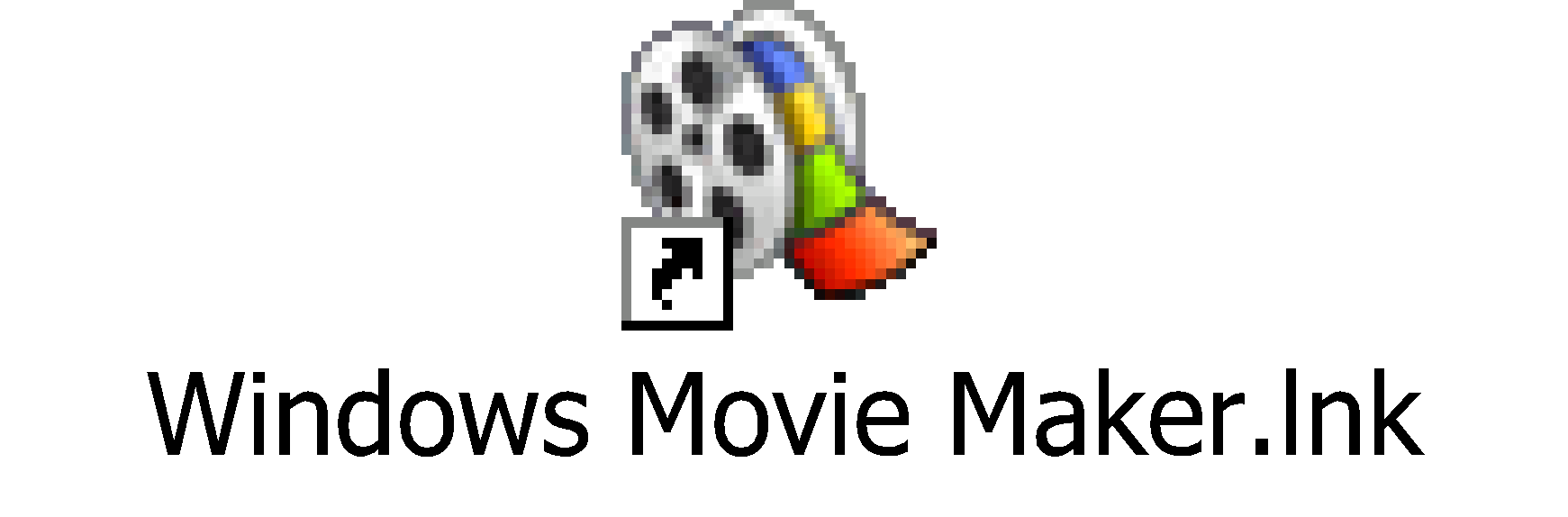 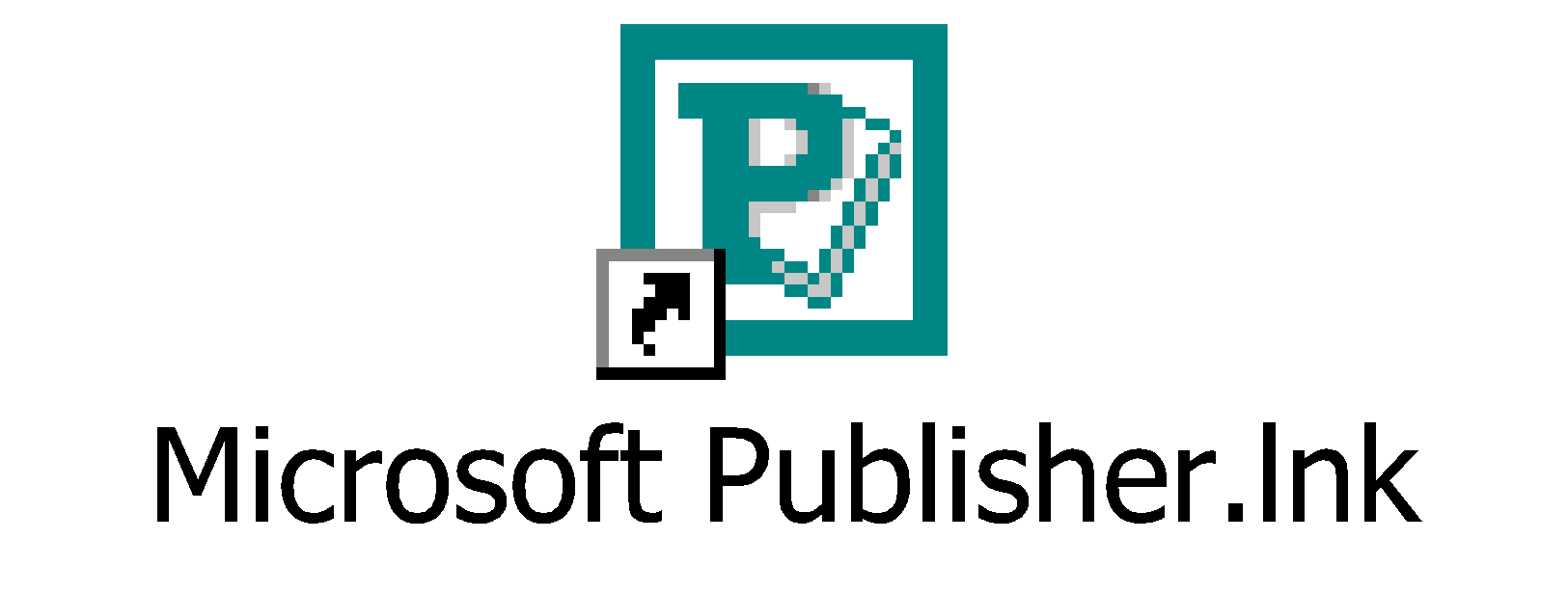 Возрастная группа1 – 11 классыДаты начала и окончания проекта20 октября – 20 декабряСрок проверки разработчиком5 днейФорма проверки (обычная, галерея, иная)обычнаяКритерии оценкиСоблюдение всех требований проекта. Интересность и соответствие проекта заданию.Эмоциональная направленность, выразительность работы.Композиционное решение и общее художественное восприятие.Техническое качество оформления проекта. Требования к форме представления результатов проектаФайлы в формате *.doc, ppt, avi, htmПунктыТекстВозрастная группаЛюбаяДаты начала и окончания проекта1 апреля  – 1 июня Критерии оценкиСоответствие отчета требованиям проекта.Интересность, уместность, качество проделанной работы, аккуратность и красота. ПунктыТекстВозрастная группаЛюбаяДаты начала и окончания проекта1 февраля – 1 апреляКритерии оценкиСоответствие отчета требованиям проекта.Интересность, уместность, актуальность, доступность информации, последовательность изложения материала, наличие иллюстраций, отсутствие ошибокПунктыТекстВозрастная группаЛюбаяДаты начала и окончания проекта15 декабря  2012 – 25 мая 2013 годаКритерии оценкиСоответствие отчета требованиям проекта.Интересность, уместность, качество проделанной работы, аккуратность и красота. №п/пдатадатаРазделы и темыКоличество часовКоличество часовКоличество часов№п/ппланфактРазделы и темывсеготеорияпрактика№п/пВведение. Знакомство с сайтом http://www.dnevnik.ru.Введение. Знакомство с сайтом http://www.dnevnik.ru.Введение. Знакомство с сайтом http://www.dnevnik.ru.2111 7.09Страницы сайта, регистрация, индивидуальный код доступа10,50,527.09Порядок работы над проектами на сайте электронного Дневника10,50,5Основы проектной деятельности (1 уровень)Основы проектной деятельности (1 уровень)Основы проектной деятельности (1 уровень)Основы проектной деятельности (1 уровень)6333 14.09История проектной деятельности.10,50,5414.09 Типы проектов.10,50,55-621.09 Этапы работы над проектами2117-828.09 Виды планирования. Составление плана с учетом времени211Работа с электронной почтойРабота с электронной почтойРабота с электронной почтойРабота с электронной почтой4229 5.10Создание почтового аккаунта на сервисе Google  10,50,5105.10 Сетевой этикет.10,50,511-1212.10 Сетевое коллективное взаимодействие.21113-18 19.10Работа над проектами сайта http://www.dnevnik.ru66Основы проектной деятельности (2 уровень)Основы проектной деятельности (2 уровень)Основы проектной деятельности (2 уровень)Основы проектной деятельности (2 уровень)42219-20 26.10Виды проблемных ситуаций. Постановка целей21121-222.11 Определение задач проекта211Программы для интерактивного общенияПрограммы для интерактивного общенияПрограммы для интерактивного общенияПрограммы для интерактивного общения84423-249.11 Особенности работы с программой Skype.21125-26 16.11Создание группового общения в программе Skype.21127-2823.11 Программа для создания вебинаров Speaker. Установка и настройка. Участие в вебинаре.21129-3030.11 Создание и проведение вебинара на свободную тему.21131-347.1214.12 Работа над проектами сайта http://www.dnevnik.ru44Основы проектной деятельности (3 уровень)Основы проектной деятельности (3 уровень)Основы проектной деятельности (3 уровень)Основы проектной деятельности (3 уровень)63335-36 21.12Формулировка ожидаемого результата21137-38 28.12Оформление  проекта в виде макета, таблицы схемы, макета, буклета, алгоритма, эскиза.21139-40 18.01Оформление презентации проекта211Использование облачных технологий в проектной деятельностиИспользование облачных технологий в проектной деятельностиИспользование облачных технологий в проектной деятельностиИспользование облачных технологий в проектной деятельности102, 57, 541-42 25.01Основные облачные сервисы на примере Google.20,51, 543-441.02 Создание текстовых документов на сервисе Google  20,51, 545-46 8.02Создание совместных презентаций на сервисе Google  20,51, 547-4815.02 Создание форм для социального опроса на сервисе Google  20,51, 548-5022.02 Преимущества и риски использования облачных технологий.20,51, 551-5629.027.0314.03 Работа над проектами сайта http://www.dnevnik.ru66Развитие презентативных уменийРазвитие презентативных уменийРазвитие презентативных уменийРазвитие презентативных умений62, 53, 557-58 21.03Формирование простейших навыков рефлексии.20,51, 559-6028.03 Самооценка на основе формируемых рефлексивных умений.21161-624.04 Основы публичного выступления.211Работа на расстоянииРабота на расстоянииРабота на расстоянииРабота на расстоянии42263-6411.04 Использование программы  Team Vewer 7 для удаленного доступа.21165-6618.04 Создание видео материалов для дистанционного использования.21167-7225.0416.0523.05 Работа над проектами сайта http://www.dnevnik.ru66всеговсеговсеговсего722250